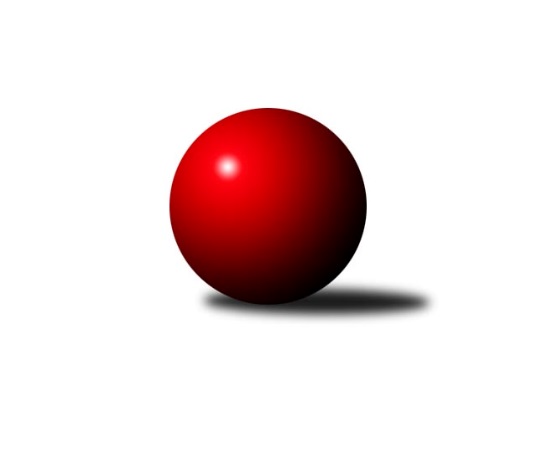 Č.19Ročník 2023/2024	12.5.2024 Severomoravská divize 2023/2024Statistika 19. kolaTabulka družstev:		družstvo	záp	výh	rem	proh	skore	sety	průměr	body	plné	dorážka	chyby	1.	TJ Tatran Litovel ˝A˝	19	15	2	2	103.0 : 49.0 	(131.5 : 96.5)	2640	32	1808	832	33.5	2.	TJ Prostějov ˝A˝	18	12	1	5	87.5 : 56.5 	(121.0 : 95.0)	2607	25	1798	809	30.7	3.	SKK Ostrava ˝A˝	19	12	1	6	86.0 : 66.0 	(124.5 : 103.5)	2570	25	1766	804	33.4	4.	SKK Jeseník ˝A˝	18	10	2	6	82.5 : 61.5 	(114.5 : 101.5)	2630	22	1800	831	28.5	5.	TJ Odry ˝B˝	19	10	0	9	79.0 : 73.0 	(122.5 : 105.5)	2586	20	1801	786	36.8	6.	TJ Horní Benešov ˝B˝	19	9	1	9	79.5 : 72.5 	(113.0 : 115.0)	2597	19	1800	797	39.6	7.	TJ Sokol Sedlnice ˝A˝	19	9	0	10	79.0 : 73.0 	(119.0 : 109.0)	2567	18	1774	793	33.2	8.	TJ Sokol Bohumín ˝B˝	19	6	1	12	54.0 : 98.0 	(102.5 : 125.5)	2462	13	1722	741	44.9	9.	TJ Sokol Dobroslavice ˝A˝	17	6	0	11	52.5 : 83.5 	(80.0 : 124.0)	2494	12	1737	757	42.2	10.	TJ Michálkovice ˝A˝	18	6	0	12	64.0 : 80.0 	(106.0 : 110.0)	2589	12	1796	793	41.4	11.	Sokol Přemyslovice ˝B˝	18	6	0	12	56.5 : 87.5 	(102.0 : 114.0)	2536	12	1761	775	44.7	12.	KK Šumperk ˝B˝	17	5	0	12	56.5 : 79.5 	(83.5 : 120.5)	2540	10	1753	786	43.2Tabulka doma:		družstvo	záp	výh	rem	proh	skore	sety	průměr	body	maximum	minimum	1.	TJ Prostějov ˝A˝	10	9	1	0	62.5 : 17.5 	(80.0 : 40.0)	2786	19	2840	2656	2.	SKK Jeseník ˝A˝	10	8	0	2	57.5 : 22.5 	(74.5 : 45.5)	2716	16	2884	2605	3.	SKK Ostrava ˝A˝	10	8	0	2	54.5 : 25.5 	(77.0 : 43.0)	2469	16	2608	2357	4.	TJ Tatran Litovel ˝A˝	9	7	1	1	51.5 : 20.5 	(65.0 : 43.0)	2728	15	2811	2568	5.	TJ Odry ˝B˝	10	7	0	3	50.0 : 30.0 	(72.0 : 48.0)	2787	14	2871	2684	6.	TJ Sokol Sedlnice ˝A˝	9	6	0	3	47.5 : 24.5 	(64.0 : 44.0)	2533	12	2598	2460	7.	TJ Horní Benešov ˝B˝	10	5	1	4	48.0 : 32.0 	(66.0 : 54.0)	2720	11	2857	2591	8.	TJ Sokol Bohumín ˝B˝	10	5	1	4	40.5 : 39.5 	(66.5 : 53.5)	2568	11	2651	2474	9.	TJ Sokol Dobroslavice ˝A˝	7	5	0	2	32.0 : 24.0 	(43.0 : 41.0)	2431	10	2481	2387	10.	KK Šumperk ˝B˝	8	4	0	4	32.0 : 32.0 	(41.5 : 54.5)	2701	8	2759	2638	11.	TJ Michálkovice ˝A˝	8	3	0	5	31.0 : 33.0 	(48.0 : 48.0)	2444	6	2533	2356	12.	Sokol Přemyslovice ˝B˝	9	3	0	6	29.5 : 42.5 	(54.5 : 53.5)	2523	6	2578	2467Tabulka venku:		družstvo	záp	výh	rem	proh	skore	sety	průměr	body	maximum	minimum	1.	TJ Tatran Litovel ˝A˝	10	8	1	1	51.5 : 28.5 	(66.5 : 53.5)	2642	17	2836	2443	2.	SKK Ostrava ˝A˝	9	4	1	4	31.5 : 40.5 	(47.5 : 60.5)	2583	9	2816	2400	3.	TJ Horní Benešov ˝B˝	9	4	0	5	31.5 : 40.5 	(47.0 : 61.0)	2582	8	2744	2320	4.	TJ Prostějov ˝A˝	8	3	0	5	25.0 : 39.0 	(41.0 : 55.0)	2585	6	2829	2394	5.	SKK Jeseník ˝A˝	8	2	2	4	25.0 : 39.0 	(40.0 : 56.0)	2618	6	2769	2487	6.	TJ Odry ˝B˝	9	3	0	6	29.0 : 43.0 	(50.5 : 57.5)	2564	6	2760	2291	7.	Sokol Přemyslovice ˝B˝	9	3	0	6	27.0 : 45.0 	(47.5 : 60.5)	2537	6	2674	2279	8.	TJ Michálkovice ˝A˝	10	3	0	7	33.0 : 47.0 	(58.0 : 62.0)	2605	6	2739	2436	9.	TJ Sokol Sedlnice ˝A˝	10	3	0	7	31.5 : 48.5 	(55.0 : 65.0)	2571	6	2738	2380	10.	KK Šumperk ˝B˝	9	1	0	8	24.5 : 47.5 	(42.0 : 66.0)	2520	2	2761	2283	11.	TJ Sokol Bohumín ˝B˝	9	1	0	8	13.5 : 58.5 	(36.0 : 72.0)	2449	2	2687	2235	12.	TJ Sokol Dobroslavice ˝A˝	10	1	0	9	20.5 : 59.5 	(37.0 : 83.0)	2501	2	2634	2345Tabulka podzimní části:		družstvo	záp	výh	rem	proh	skore	sety	průměr	body	doma	venku	1.	TJ Tatran Litovel ˝A˝	11	9	1	1	61.5 : 26.5 	(78.0 : 54.0)	2577	19 	4 	0 	0 	5 	1 	1	2.	SKK Jeseník ˝A˝	11	7	1	3	56.5 : 31.5 	(77.5 : 54.5)	2686	15 	6 	0 	1 	1 	1 	2	3.	SKK Ostrava ˝A˝	11	7	1	3	51.5 : 36.5 	(73.5 : 58.5)	2506	15 	5 	0 	1 	2 	1 	2	4.	TJ Prostějov ˝A˝	11	7	1	3	50.0 : 38.0 	(68.5 : 63.5)	2645	15 	4 	1 	0 	3 	0 	3	5.	TJ Horní Benešov ˝B˝	11	6	1	4	49.0 : 39.0 	(66.5 : 65.5)	2602	13 	4 	1 	1 	2 	0 	3	6.	TJ Odry ˝B˝	11	6	0	5	46.0 : 42.0 	(70.0 : 62.0)	2578	12 	5 	0 	1 	1 	0 	4	7.	TJ Sokol Bohumín ˝B˝	11	5	1	5	38.0 : 50.0 	(64.0 : 68.0)	2477	11 	4 	1 	1 	1 	0 	4	8.	TJ Sokol Dobroslavice ˝A˝	11	4	0	7	35.0 : 53.0 	(51.5 : 80.5)	2487	8 	4 	0 	2 	0 	0 	5	9.	TJ Sokol Sedlnice ˝A˝	11	3	0	8	37.5 : 50.5 	(63.0 : 69.0)	2488	6 	2 	0 	3 	1 	0 	5	10.	TJ Michálkovice ˝A˝	11	3	0	8	35.0 : 53.0 	(66.0 : 66.0)	2616	6 	1 	0 	4 	2 	0 	4	11.	KK Šumperk ˝B˝	11	3	0	8	35.0 : 53.0 	(55.0 : 77.0)	2491	6 	3 	0 	2 	0 	0 	6	12.	Sokol Přemyslovice ˝B˝	11	3	0	8	33.0 : 55.0 	(58.5 : 73.5)	2571	6 	2 	0 	3 	1 	0 	5Tabulka jarní části:		družstvo	záp	výh	rem	proh	skore	sety	průměr	body	doma	venku	1.	TJ Tatran Litovel ˝A˝	8	6	1	1	41.5 : 22.5 	(53.5 : 42.5)	2773	13 	3 	1 	1 	3 	0 	0 	2.	TJ Sokol Sedlnice ˝A˝	8	6	0	2	41.5 : 22.5 	(56.0 : 40.0)	2656	12 	4 	0 	0 	2 	0 	2 	3.	TJ Prostějov ˝A˝	7	5	0	2	37.5 : 18.5 	(52.5 : 31.5)	2577	10 	5 	0 	0 	0 	0 	2 	4.	SKK Ostrava ˝A˝	8	5	0	3	34.5 : 29.5 	(51.0 : 45.0)	2637	10 	3 	0 	1 	2 	0 	2 	5.	TJ Odry ˝B˝	8	4	0	4	33.0 : 31.0 	(52.5 : 43.5)	2637	8 	2 	0 	2 	2 	0 	2 	6.	SKK Jeseník ˝A˝	7	3	1	3	26.0 : 30.0 	(37.0 : 47.0)	2570	7 	2 	0 	1 	1 	1 	2 	7.	TJ Michálkovice ˝A˝	7	3	0	4	29.0 : 27.0 	(40.0 : 44.0)	2538	6 	2 	0 	1 	1 	0 	3 	8.	Sokol Přemyslovice ˝B˝	7	3	0	4	23.5 : 32.5 	(43.5 : 40.5)	2470	6 	1 	0 	3 	2 	0 	1 	9.	TJ Horní Benešov ˝B˝	8	3	0	5	30.5 : 33.5 	(46.5 : 49.5)	2634	6 	1 	0 	3 	2 	0 	2 	10.	KK Šumperk ˝B˝	6	2	0	4	21.5 : 26.5 	(28.5 : 43.5)	2652	4 	1 	0 	2 	1 	0 	2 	11.	TJ Sokol Dobroslavice ˝A˝	6	2	0	4	17.5 : 30.5 	(28.5 : 43.5)	2498	4 	1 	0 	0 	1 	0 	4 	12.	TJ Sokol Bohumín ˝B˝	8	1	0	7	16.0 : 48.0 	(38.5 : 57.5)	2465	2 	1 	0 	3 	0 	0 	4 Zisk bodů pro družstvo:		jméno hráče	družstvo	body	zápasy	v %	dílčí body	sety	v %	1.	Michal Blinka 	SKK Ostrava ˝A˝ 	15	/	19	(79%)	26.5	/	38	(70%)	2.	Michaela Tobolová 	TJ Sokol Sedlnice ˝A˝ 	14	/	15	(93%)	22	/	30	(73%)	3.	Kamil Axmann 	TJ Tatran Litovel ˝A˝ 	14	/	19	(74%)	28	/	38	(74%)	4.	Jiří Trnka 	SKK Ostrava ˝A˝ 	13.5	/	16	(84%)	25	/	32	(78%)	5.	Michal Smejkal 	SKK Jeseník ˝A˝ 	13.5	/	18	(75%)	26	/	36	(72%)	6.	Jiří Fárek 	SKK Jeseník ˝A˝ 	12	/	15	(80%)	21.5	/	30	(72%)	7.	Rostislav Kletenský 	TJ Sokol Sedlnice ˝A˝ 	12	/	17	(71%)	23	/	34	(68%)	8.	Miroslav Sigmund 	TJ Tatran Litovel ˝A˝ 	12	/	17	(71%)	22	/	34	(65%)	9.	Miroslav Talášek 	TJ Tatran Litovel ˝A˝ 	12	/	18	(67%)	21	/	36	(58%)	10.	Miroslav Složil 	SKK Ostrava ˝A˝ 	11.5	/	18	(64%)	23	/	36	(64%)	11.	František Baleka 	TJ Tatran Litovel ˝A˝ 	11	/	14	(79%)	19	/	28	(68%)	12.	Jiří Čamek 	TJ Tatran Litovel ˝A˝ 	11	/	16	(69%)	18	/	32	(56%)	13.	Stanislava Ovšáková 	TJ Odry ˝B˝ 	11	/	16	(69%)	17	/	32	(53%)	14.	Miloslav Petrů 	TJ Horní Benešov ˝B˝ 	11	/	17	(65%)	22.5	/	34	(66%)	15.	Lada Péli 	TJ Sokol Bohumín ˝B˝ 	11	/	17	(65%)	22	/	34	(65%)	16.	Vladimír Korta 	SKK Ostrava ˝A˝ 	11	/	17	(65%)	21	/	34	(62%)	17.	Josef Linhart 	TJ Michálkovice ˝A˝ 	11	/	17	(65%)	21	/	34	(62%)	18.	Jan Pernica 	TJ Prostějov ˝A˝ 	11	/	18	(61%)	26.5	/	36	(74%)	19.	Václav Kovařík 	TJ Prostějov ˝A˝ 	11	/	18	(61%)	22	/	36	(61%)	20.	Martin Ščerba 	TJ Michálkovice ˝A˝ 	11	/	18	(61%)	20	/	36	(56%)	21.	Milan Janyška 	TJ Sokol Sedlnice ˝A˝ 	11	/	19	(58%)	23	/	38	(61%)	22.	Aleš Čapka 	TJ Prostějov ˝A˝ 	10	/	16	(63%)	15.5	/	32	(48%)	23.	Max Trunečka 	TJ Prostějov ˝A˝ 	10	/	18	(56%)	17.5	/	36	(49%)	24.	Miroslav Mikulský 	TJ Sokol Sedlnice ˝A˝ 	9.5	/	15	(63%)	19	/	30	(63%)	25.	Jaroslav Sedlář 	KK Šumperk ˝B˝ 	9	/	12	(75%)	13	/	24	(54%)	26.	Bronislav Diviš 	TJ Prostějov ˝A˝ 	9	/	16	(56%)	17.5	/	32	(55%)	27.	Miroslav Smrčka 	KK Šumperk ˝B˝ 	9	/	16	(56%)	16	/	32	(50%)	28.	Miroslav Ondrouch 	Sokol Přemyslovice ˝B˝ 	9	/	17	(53%)	19	/	34	(56%)	29.	Karel Šnajdárek 	TJ Odry ˝B˝ 	9	/	18	(50%)	19.5	/	36	(54%)	30.	Jakub Dankovič 	TJ Horní Benešov ˝B˝ 	9	/	19	(47%)	21	/	38	(55%)	31.	Eva Zdražilová 	TJ Horní Benešov ˝B˝ 	8	/	12	(67%)	13.5	/	24	(56%)	32.	Ondřej Smékal 	Sokol Přemyslovice ˝B˝ 	8	/	13	(62%)	13	/	26	(50%)	33.	Jaromíra Smejkalová 	SKK Jeseník ˝A˝ 	8	/	15	(53%)	16	/	30	(53%)	34.	Lumír Kocián 	TJ Sokol Dobroslavice ˝A˝ 	8	/	15	(53%)	15.5	/	30	(52%)	35.	Patrik Vémola 	KK Šumperk ˝B˝ 	8	/	15	(53%)	14	/	30	(47%)	36.	Václav Rábl 	TJ Sokol Dobroslavice ˝A˝ 	8	/	16	(50%)	13	/	32	(41%)	37.	Jana Frydrychová 	TJ Odry ˝B˝ 	8	/	17	(47%)	21.5	/	34	(63%)	38.	Michal Zych 	TJ Michálkovice ˝A˝ 	8	/	18	(44%)	18	/	36	(50%)	39.	Jiří Řepecký 	TJ Michálkovice ˝A˝ 	8	/	18	(44%)	16	/	36	(44%)	40.	Miroslav Znojil 	TJ Prostějov ˝A˝ 	7.5	/	15	(50%)	15	/	30	(50%)	41.	Michal Oščádal 	Sokol Přemyslovice ˝B˝ 	7	/	12	(58%)	15	/	24	(63%)	42.	Václav Smejkal 	SKK Jeseník ˝A˝ 	7	/	15	(47%)	13	/	30	(43%)	43.	Ladislav Petr 	TJ Sokol Sedlnice ˝A˝ 	7	/	15	(47%)	13	/	30	(43%)	44.	Daniel Malina 	TJ Odry ˝B˝ 	7	/	16	(44%)	17.5	/	32	(55%)	45.	Miroslav Vala 	SKK Jeseník ˝A˝ 	7	/	17	(41%)	13	/	34	(38%)	46.	Adam Vejmola 	KK Šumperk ˝B˝ 	6.5	/	13	(50%)	14	/	26	(54%)	47.	Karel Ridl 	TJ Sokol Dobroslavice ˝A˝ 	6.5	/	15	(43%)	15	/	30	(50%)	48.	Josef Matušek 	TJ Horní Benešov ˝B˝ 	6.5	/	16	(41%)	11	/	32	(34%)	49.	Libor Krajčí 	TJ Sokol Bohumín ˝B˝ 	6.5	/	18	(36%)	13.5	/	36	(38%)	50.	Petr Brablec 	TJ Sokol Dobroslavice ˝A˝ 	6	/	10	(60%)	10	/	20	(50%)	51.	Lukáš Vybíral 	Sokol Přemyslovice ˝B˝ 	6	/	12	(50%)	14.5	/	24	(60%)	52.	Roman Honl 	TJ Sokol Bohumín ˝B˝ 	6	/	13	(46%)	13	/	26	(50%)	53.	Jan Janák 	TJ Horní Benešov ˝B˝ 	6	/	13	(46%)	8	/	26	(31%)	54.	Miroslav Pytel 	SKK Ostrava ˝A˝ 	6	/	18	(33%)	16	/	36	(44%)	55.	Lukáš Dadák 	TJ Odry ˝B˝ 	5	/	6	(83%)	10	/	12	(83%)	56.	Lukáš Modlitba 	TJ Sokol Bohumín ˝B˝ 	5	/	7	(71%)	10	/	14	(71%)	57.	Michal Blažek 	TJ Horní Benešov ˝B˝ 	5	/	8	(63%)	7	/	16	(44%)	58.	Jiří Kankovský 	Sokol Přemyslovice ˝B˝ 	5	/	11	(45%)	12	/	22	(55%)	59.	Aleš Merta 	KK Šumperk ˝B˝ 	5	/	13	(38%)	7.5	/	26	(29%)	60.	Milan Vymazal 	KK Šumperk ˝B˝ 	5	/	15	(33%)	11	/	30	(37%)	61.	Stanislav Brosinger 	TJ Tatran Litovel ˝A˝ 	5	/	16	(31%)	9	/	32	(28%)	62.	Karel Kuchař 	TJ Sokol Dobroslavice ˝A˝ 	5	/	16	(31%)	8	/	32	(25%)	63.	Petr Řepecký 	TJ Michálkovice ˝A˝ 	5	/	17	(29%)	13	/	34	(38%)	64.	Karel Meissel 	Sokol Přemyslovice ˝B˝ 	4.5	/	17	(26%)	13.5	/	34	(40%)	65.	Vendula Chovancová 	TJ Odry ˝B˝ 	4	/	4	(100%)	6	/	8	(75%)	66.	Bohuslav Čuba 	TJ Horní Benešov ˝B˝ 	4	/	7	(57%)	8	/	14	(57%)	67.	Peter Dankovič 	TJ Horní Benešov ˝B˝ 	4	/	8	(50%)	8.5	/	16	(53%)	68.	Veronika Ovšáková 	TJ Odry ˝B˝ 	4	/	8	(50%)	7	/	16	(44%)	69.	Stanislav Ovšák 	TJ Odry ˝B˝ 	4	/	10	(40%)	7	/	20	(35%)	70.	Jan Ščerba 	TJ Michálkovice ˝A˝ 	4	/	11	(36%)	9	/	22	(41%)	71.	Jiří Madecký 	TJ Odry ˝B˝ 	4	/	13	(31%)	10	/	26	(38%)	72.	Jan Stuchlík 	TJ Sokol Sedlnice ˝A˝ 	4	/	14	(29%)	9	/	28	(32%)	73.	Dalibor Hamrozy 	TJ Sokol Bohumín ˝B˝ 	3	/	3	(100%)	6	/	6	(100%)	74.	Jakub Mokoš 	TJ Tatran Litovel ˝A˝ 	3	/	3	(100%)	4	/	6	(67%)	75.	Pavel Hannig 	SKK Jeseník ˝A˝ 	3	/	5	(60%)	6	/	10	(60%)	76.	Petr Řepecký 	TJ Michálkovice ˝A˝ 	3	/	5	(60%)	5	/	10	(50%)	77.	Karel Zubalík 	TJ Prostějov ˝A˝ 	3	/	6	(50%)	7	/	12	(58%)	78.	Luděk Zeman 	TJ Horní Benešov ˝B˝ 	3	/	6	(50%)	5.5	/	12	(46%)	79.	Petra Rosypalová 	SKK Jeseník ˝A˝ 	3	/	6	(50%)	5	/	12	(42%)	80.	Petr Axmann 	TJ Tatran Litovel ˝A˝ 	3	/	7	(43%)	7	/	14	(50%)	81.	René Gazdík 	TJ Sokol Dobroslavice ˝A˝ 	3	/	11	(27%)	9	/	22	(41%)	82.	René Světlík 	TJ Sokol Bohumín ˝B˝ 	3	/	11	(27%)	9	/	22	(41%)	83.	Štefan Dendis 	TJ Sokol Bohumín ˝B˝ 	3	/	13	(23%)	8	/	26	(31%)	84.	Martin Třečák 	TJ Sokol Dobroslavice ˝A˝ 	2	/	2	(100%)	3	/	4	(75%)	85.	Jaroslav Klus 	TJ Sokol Bohumín ˝B˝ 	2	/	3	(67%)	4	/	6	(67%)	86.	Daniel Ševčík st.	TJ Odry ˝B˝ 	2	/	3	(67%)	4	/	6	(67%)	87.	Petr Dankovič 	TJ Horní Benešov ˝B˝ 	2	/	3	(67%)	3	/	6	(50%)	88.	Martin Sedlář 	KK Šumperk ˝B˝ 	2	/	4	(50%)	4	/	8	(50%)	89.	Rostislav Cundrla 	SKK Jeseník ˝A˝ 	2	/	6	(33%)	5.5	/	12	(46%)	90.	Marek Kankovský 	Sokol Přemyslovice ˝B˝ 	2	/	6	(33%)	5	/	12	(42%)	91.	Jana Fousková 	SKK Jeseník ˝A˝ 	2	/	6	(33%)	3.5	/	12	(29%)	92.	René Kaňák 	KK Šumperk ˝B˝ 	2	/	9	(22%)	4	/	18	(22%)	93.	Radek Foltýn 	SKK Ostrava ˝A˝ 	2	/	13	(15%)	9	/	26	(35%)	94.	Renáta Janyšková 	TJ Sokol Sedlnice ˝A˝ 	1.5	/	4	(38%)	3	/	8	(38%)	95.	Vladimír Sládek 	TJ Sokol Bohumín ˝B˝ 	1.5	/	11	(14%)	10.5	/	22	(48%)	96.	Jan Fadrný 	TJ Horní Benešov ˝B˝ 	1	/	1	(100%)	2	/	2	(100%)	97.	Jiří Koloděj 	SKK Ostrava ˝A˝ 	1	/	1	(100%)	2	/	2	(100%)	98.	Michal Klich 	TJ Horní Benešov ˝B˝ 	1	/	1	(100%)	1	/	2	(50%)	99.	Libor Pšenica 	TJ Michálkovice ˝A˝ 	1	/	1	(100%)	1	/	2	(50%)	100.	Jiří Vrba 	SKK Jeseník ˝A˝ 	1	/	1	(100%)	1	/	2	(50%)	101.	Lucie Stočesová 	TJ Sokol Bohumín ˝B˝ 	1	/	2	(50%)	3	/	4	(75%)	102.	Radek Kucharz 	TJ Odry ˝B˝ 	1	/	2	(50%)	3	/	4	(75%)	103.	Josef Jurášek 	TJ Michálkovice ˝A˝ 	1	/	2	(50%)	2	/	4	(50%)	104.	Tereza Moravcová 	SKK Jeseník ˝A˝ 	1	/	3	(33%)	4	/	6	(67%)	105.	Pavel Toman 	Sokol Přemyslovice ˝B˝ 	1	/	3	(33%)	3	/	6	(50%)	106.	David Čulík 	TJ Tatran Litovel ˝A˝ 	1	/	4	(25%)	3.5	/	8	(44%)	107.	Adam Chvostek 	TJ Sokol Sedlnice ˝A˝ 	1	/	4	(25%)	2	/	8	(25%)	108.	Zdeněk Štefek 	TJ Sokol Dobroslavice ˝A˝ 	1	/	5	(20%)	1	/	10	(10%)	109.	Jiří Petr 	TJ Sokol Sedlnice ˝A˝ 	1	/	6	(17%)	2	/	12	(17%)	110.	Libor Veselý 	TJ Sokol Dobroslavice ˝A˝ 	1	/	9	(11%)	5.5	/	18	(31%)	111.	Milan Smékal 	Sokol Přemyslovice ˝B˝ 	1	/	12	(8%)	4	/	24	(17%)	112.	Milan Dvorský 	Sokol Přemyslovice ˝B˝ 	0	/	1	(0%)	1	/	2	(50%)	113.	Radek Říman 	TJ Michálkovice ˝A˝ 	0	/	1	(0%)	1	/	2	(50%)	114.	Václav Kladiva 	TJ Sokol Bohumín ˝B˝ 	0	/	1	(0%)	0.5	/	2	(25%)	115.	Martin Futerko 	SKK Ostrava ˝A˝ 	0	/	1	(0%)	0	/	2	(0%)	116.	Radomila Janoudová 	SKK Jeseník ˝A˝ 	0	/	1	(0%)	0	/	2	(0%)	117.	Lubomír Richter 	TJ Sokol Bohumín ˝B˝ 	0	/	1	(0%)	0	/	2	(0%)	118.	Petr Holas 	SKK Ostrava ˝A˝ 	0	/	1	(0%)	0	/	2	(0%)	119.	Adam Bělaška 	KK Šumperk ˝B˝ 	0	/	1	(0%)	0	/	2	(0%)	120.	Václav Jeřábek 	KK Šumperk ˝B˝ 	0	/	1	(0%)	0	/	2	(0%)	121.	Miroslava Ševčíková 	TJ Sokol Bohumín ˝B˝ 	0	/	1	(0%)	0	/	2	(0%)	122.	Alois Schöpe 	KK Šumperk ˝B˝ 	0	/	1	(0%)	0	/	2	(0%)	123.	Jiří Zapletal 	TJ Prostějov ˝A˝ 	0	/	1	(0%)	0	/	2	(0%)	124.	Jakub Kožík 	SKK Ostrava ˝A˝ 	0	/	1	(0%)	0	/	2	(0%)	125.	Rudolf Chuděj 	TJ Odry ˝B˝ 	0	/	1	(0%)	0	/	2	(0%)	126.	Miroslav Adámek 	KK Šumperk ˝B˝ 	0	/	2	(0%)	0	/	4	(0%)	127.	Pavlína Krayzelová 	TJ Sokol Bohumín ˝B˝ 	0	/	3	(0%)	0	/	6	(0%)	128.	Hana Zaškolná 	TJ Sokol Bohumín ˝B˝ 	0	/	4	(0%)	2	/	8	(25%)	129.	Martina Honlová 	TJ Sokol Bohumín ˝B˝ 	0	/	5	(0%)	1	/	10	(10%)	130.	Jan Pavlosek 	SKK Ostrava ˝A˝ 	0	/	9	(0%)	2	/	18	(11%)Průměry na kuželnách:		kuželna	průměr	plné	dorážka	chyby	výkon na hráče	1.	TJ Odry, 1-4	2761	1867	894	33.0	(460.3)	2.	KK Šumperk, 1-4	2704	1863	841	39.8	(450.7)	3.	TJ  Prostějov, 1-4	2702	1844	858	37.5	(450.4)	4.	 Horní Benešov, 1-4	2696	1847	848	39.0	(449.4)	5.	SKK Jeseník, 1-4	2662	1810	852	33.4	(443.8)	6.	TJ Sokol Bohumín, 1-4	2549	1758	790	42.1	(424.9)	7.	Sokol Přemyslovice, 1-4	2523	1758	764	40.1	(420.5)	8.	TJ Sokol Sedlnice, 1-2	2490	1720	769	35.1	(415.0)	9.	TJ Michalkovice, 1-2	2439	1716	723	42.2	(406.7)	10.	SKK Ostrava, 1-2	2435	1679	755	34.3	(405.9)	11.	TJ Sokol Dobroslavice, 1-2	2413	1695	718	38.9	(402.3)Nejlepší výkony na kuželnách:TJ Odry, 1-4TJ Odry ˝B˝	2871	11. kolo	Jiří Čamek 	TJ Tatran Litovel ˝A˝	520	16. koloTJ Odry ˝B˝	2859	14. kolo	Miroslav Znojil 	TJ Prostějov ˝A˝	518	9. koloTJ Odry ˝B˝	2853	4. kolo	Stanislava Ovšáková 	TJ Odry ˝B˝	509	14. koloTJ Odry ˝B˝	2848	9. kolo	Michaela Tobolová 	TJ Sokol Sedlnice ˝A˝	509	14. koloTJ Tatran Litovel ˝A˝	2836	16. kolo	Vladimír Korta 	SKK Ostrava ˝A˝	509	18. koloTJ Prostějov ˝A˝	2829	9. kolo	Veronika Ovšáková 	TJ Odry ˝B˝	504	14. koloTJ Odry ˝B˝	2826	16. kolo	Jiří Trnka 	SKK Ostrava ˝A˝	499	18. koloTJ Odry ˝B˝	2824	12. kolo	Stanislav Ovšák 	TJ Odry ˝B˝	495	9. koloSKK Ostrava ˝A˝	2816	18. kolo	Jana Frydrychová 	TJ Odry ˝B˝	494	2. koloKK Šumperk ˝B˝	2761	12. kolo	Stanislava Ovšáková 	TJ Odry ˝B˝	494	11. koloKK Šumperk, 1-4TJ Tatran Litovel ˝A˝	2799	18. kolo	Michal Smejkal 	SKK Jeseník ˝A˝	538	7. koloTJ Prostějov ˝A˝	2783	14. kolo	Patrik Vémola 	KK Šumperk ˝B˝	515	9. koloKK Šumperk ˝B˝	2759	7. kolo	Marek Kankovský 	Sokol Přemyslovice ˝B˝	499	4. koloKK Šumperk ˝B˝	2732	4. kolo	Petr Brablec 	TJ Sokol Dobroslavice ˝A˝	495	13. koloKK Šumperk ˝B˝	2731	10. kolo	Adam Vejmola 	KK Šumperk ˝B˝	491	13. koloTJ Odry ˝B˝	2725	10. kolo	Milan Vymazal 	KK Šumperk ˝B˝	491	18. koloTJ Horní Benešov ˝B˝	2719	9. kolo	Karel Zubalík 	TJ Prostějov ˝A˝	490	14. koloTJ Sokol Sedlnice ˝A˝	2704	16. kolo	Jakub Dankovič 	TJ Horní Benešov ˝B˝	485	9. koloKK Šumperk ˝B˝	2704	9. kolo	Kamil Axmann 	TJ Tatran Litovel ˝A˝	485	18. koloKK Šumperk ˝B˝	2701	14. kolo	Vendula Chovancová 	TJ Odry ˝B˝	485	10. koloTJ  Prostějov, 1-4TJ Prostějov ˝A˝	2840	17. kolo	Michal Smejkal 	SKK Jeseník ˝A˝	525	12. koloTJ Prostějov ˝A˝	2817	11. kolo	Jan Pernica 	TJ Prostějov ˝A˝	521	19. koloTJ Prostějov ˝A˝	2812	5. kolo	Bronislav Diviš 	TJ Prostějov ˝A˝	515	17. koloTJ Tatran Litovel ˝A˝	2811	3. kolo	Jan Pernica 	TJ Prostějov ˝A˝	510	13. koloTJ Prostějov ˝A˝	2806	19. kolo	Josef Matušek 	TJ Horní Benešov ˝B˝	510	1. koloTJ Tatran Litovel ˝A˝	2805	1. kolo	Jiří Fárek 	SKK Jeseník ˝A˝	509	12. koloTJ Prostějov ˝A˝	2797	15. kolo	Jan Pernica 	TJ Prostějov ˝A˝	508	8. koloTJ Prostějov ˝A˝	2796	8. kolo	Kamil Axmann 	TJ Tatran Litovel ˝A˝	505	1. koloTJ Prostějov ˝A˝	2795	1. kolo	Jan Pernica 	TJ Prostějov ˝A˝	504	17. koloTJ Prostějov ˝A˝	2794	12. kolo	Vladimír Korta 	SKK Ostrava ˝A˝	503	15. kolo Horní Benešov, 1-4TJ Horní Benešov ˝B˝	2857	8. kolo	Josef Matušek 	TJ Horní Benešov ˝B˝	522	8. koloTJ Horní Benešov ˝B˝	2794	12. kolo	Miloslav Petrů 	TJ Horní Benešov ˝B˝	520	11. koloTJ Tatran Litovel ˝A˝	2773	14. kolo	Jakub Dankovič 	TJ Horní Benešov ˝B˝	511	11. koloTJ Horní Benešov ˝B˝	2772	11. kolo	Kamil Axmann 	TJ Tatran Litovel ˝A˝	503	14. koloTJ Horní Benešov ˝B˝	2762	5. kolo	Lukáš Dadák 	TJ Odry ˝B˝	501	19. koloTJ Odry ˝B˝	2760	19. kolo	Jiří Fárek 	SKK Jeseník ˝A˝	498	2. koloTJ Michálkovice ˝A˝	2739	11. kolo	Michal Smejkal 	SKK Jeseník ˝A˝	491	2. koloSKK Ostrava ˝A˝	2723	16. kolo	Jan Pernica 	TJ Prostějov ˝A˝	491	4. koloTJ Horní Benešov ˝B˝	2721	14. kolo	Karel Šnajdárek 	TJ Odry ˝B˝	487	19. koloTJ Sokol Sedlnice ˝A˝	2702	12. kolo	Miloslav Petrů 	TJ Horní Benešov ˝B˝	486	5. koloSKK Jeseník, 1-4SKK Jeseník ˝A˝	2884	1. kolo	Jaromíra Smejkalová 	SKK Jeseník ˝A˝	505	6. koloSKK Jeseník ˝A˝	2879	6. kolo	Michal Smejkal 	SKK Jeseník ˝A˝	502	1. koloSKK Jeseník ˝A˝	2773	8. kolo	Michal Smejkal 	SKK Jeseník ˝A˝	499	6. koloSKK Jeseník ˝A˝	2732	11. kolo	Miroslav Vala 	SKK Jeseník ˝A˝	493	1. koloTJ Tatran Litovel ˝A˝	2724	10. kolo	Jaromíra Smejkalová 	SKK Jeseník ˝A˝	490	1. koloSKK Jeseník ˝A˝	2713	3. kolo	Jiří Fárek 	SKK Jeseník ˝A˝	486	11. koloTJ Prostějov ˝A˝	2699	6. kolo	Václav Smejkal 	SKK Jeseník ˝A˝	485	19. koloTJ Michálkovice ˝A˝	2669	8. kolo	Miroslav Vala 	SKK Jeseník ˝A˝	484	8. koloSKK Jeseník ˝A˝	2663	10. kolo	Petra Rosypalová 	SKK Jeseník ˝A˝	484	6. koloSKK Jeseník ˝A˝	2661	17. kolo	Karel Šnajdárek 	TJ Odry ˝B˝	482	17. koloTJ Sokol Bohumín, 1-4TJ Prostějov ˝A˝	2660	7. kolo	Lukáš Modlitba 	TJ Sokol Bohumín ˝B˝	486	11. koloTJ Sokol Bohumín ˝B˝	2651	11. kolo	Lada Péli 	TJ Sokol Bohumín ˝B˝	486	18. koloSokol Přemyslovice ˝B˝	2641	14. kolo	Dalibor Hamrozy 	TJ Sokol Bohumín ˝B˝	485	7. koloTJ Sokol Bohumín ˝B˝	2625	7. kolo	Bronislav Diviš 	TJ Prostějov ˝A˝	482	7. koloTJ Sokol Bohumín ˝B˝	2595	14. kolo	Lada Péli 	TJ Sokol Bohumín ˝B˝	477	4. koloTJ Sokol Bohumín ˝B˝	2591	12. kolo	Michal Oščádal 	Sokol Přemyslovice ˝B˝	477	14. koloTJ Sokol Bohumín ˝B˝	2591	8. kolo	Michal Blinka 	SKK Ostrava ˝A˝	476	4. koloTJ Sokol Bohumín ˝B˝	2571	2. kolo	René Světlík 	TJ Sokol Bohumín ˝B˝	467	12. koloSKK Ostrava ˝A˝	2565	4. kolo	Lada Péli 	TJ Sokol Bohumín ˝B˝	463	6. koloTJ Sokol Bohumín ˝B˝	2556	6. kolo	Jiří Kankovský 	Sokol Přemyslovice ˝B˝	463	14. koloSokol Přemyslovice, 1-4TJ Horní Benešov ˝B˝	2662	13. kolo	Lukáš Vybíral 	Sokol Přemyslovice ˝B˝	475	9. koloSokol Přemyslovice ˝B˝	2578	17. kolo	Karel Meissel 	Sokol Přemyslovice ˝B˝	472	19. koloTJ Sokol Sedlnice ˝A˝	2572	19. kolo	Lukáš Vybíral 	Sokol Přemyslovice ˝B˝	467	1. koloTJ Tatran Litovel ˝A˝	2553	9. kolo	Miroslav Ondrouch 	Sokol Přemyslovice ˝B˝	465	3. koloTJ Odry ˝B˝	2551	15. kolo	Marek Kankovský 	Sokol Přemyslovice ˝B˝	465	3. koloSokol Přemyslovice ˝B˝	2547	9. kolo	Bohuslav Čuba 	TJ Horní Benešov ˝B˝	462	13. koloSokol Přemyslovice ˝B˝	2542	1. kolo	Jakub Dankovič 	TJ Horní Benešov ˝B˝	459	13. koloSokol Přemyslovice ˝B˝	2539	3. kolo	Miroslav Ondrouch 	Sokol Přemyslovice ˝B˝	455	1. koloSokol Přemyslovice ˝B˝	2526	15. kolo	Miroslav Talášek 	TJ Tatran Litovel ˝A˝	455	9. koloKK Šumperk ˝B˝	2523	17. kolo	Miroslav Ondrouch 	Sokol Přemyslovice ˝B˝	454	17. koloTJ Sokol Sedlnice, 1-2TJ Sokol Sedlnice ˝A˝	2598	18. kolo	Milan Janyška 	TJ Sokol Sedlnice ˝A˝	486	13. koloTJ Sokol Sedlnice ˝A˝	2587	13. kolo	Stanislava Ovšáková 	TJ Odry ˝B˝	456	1. koloSKK Jeseník ˝A˝	2571	9. kolo	Michaela Tobolová 	TJ Sokol Sedlnice ˝A˝	454	17. koloTJ Sokol Sedlnice ˝A˝	2564	3. kolo	Karel Šnajdárek 	TJ Odry ˝B˝	452	1. koloTJ Sokol Sedlnice ˝A˝	2557	17. kolo	Jiří Řepecký 	TJ Michálkovice ˝A˝	451	17. koloTJ Michálkovice ˝A˝	2544	17. kolo	Michaela Tobolová 	TJ Sokol Sedlnice ˝A˝	450	9. koloTJ Odry ˝B˝	2544	1. kolo	Milan Janyška 	TJ Sokol Sedlnice ˝A˝	450	3. koloTJ Sokol Sedlnice ˝A˝	2527	9. kolo	Václav Smejkal 	SKK Jeseník ˝A˝	450	9. koloTJ Sokol Sedlnice ˝A˝	2518	15. kolo	Milan Janyška 	TJ Sokol Sedlnice ˝A˝	448	10. koloTJ Sokol Sedlnice ˝A˝	2496	1. kolo	Rostislav Kletenský 	TJ Sokol Sedlnice ˝A˝	445	7. koloTJ Michalkovice, 1-2TJ Michálkovice ˝A˝	2533	13. kolo	Jiří Řepecký 	TJ Michálkovice ˝A˝	478	13. koloTJ Sokol Sedlnice ˝A˝	2500	4. kolo	Milan Janyška 	TJ Sokol Sedlnice ˝A˝	473	4. koloTJ Michálkovice ˝A˝	2492	16. kolo	Martin Ščerba 	TJ Michálkovice ˝A˝	460	9. koloTJ Michálkovice ˝A˝	2489	15. kolo	Bronislav Diviš 	TJ Prostějov ˝A˝	456	16. koloSKK Ostrava ˝A˝	2478	9. kolo	Lada Péli 	TJ Sokol Bohumín ˝B˝	452	10. koloTJ Michálkovice ˝A˝	2469	9. kolo	Daniel Dudek 	TJ Michálkovice ˝A˝	451	15. koloTJ Michálkovice ˝A˝	2465	1. kolo	Kamil Axmann 	TJ Tatran Litovel ˝A˝	447	7. koloTJ Prostějov ˝A˝	2460	16. kolo	Martin Ščerba 	TJ Michálkovice ˝A˝	445	13. koloTJ Odry ˝B˝	2450	13. kolo	Michal Zych 	TJ Michálkovice ˝A˝	444	1. koloTJ Tatran Litovel ˝A˝	2443	7. kolo	Jiří Řepecký 	TJ Michálkovice ˝A˝	440	1. koloSKK Ostrava, 1-2SKK Ostrava ˝A˝	2608	3. kolo	Miroslav Složil 	SKK Ostrava ˝A˝	467	3. koloTJ Tatran Litovel ˝A˝	2540	6. kolo	Michal Blinka 	SKK Ostrava ˝A˝	459	8. koloSKK Ostrava ˝A˝	2509	14. kolo	Václav Kovařík 	TJ Prostějov ˝A˝	458	2. koloSKK Ostrava ˝A˝	2494	11. kolo	Vladimír Korta 	SKK Ostrava ˝A˝	453	3. koloSKK Jeseník ˝A˝	2493	14. kolo	Jiří Trnka 	SKK Ostrava ˝A˝	453	3. koloSKK Ostrava ˝A˝	2490	6. kolo	Miroslav Složil 	SKK Ostrava ˝A˝	448	6. koloSKK Ostrava ˝A˝	2479	2. kolo	Petr Axmann 	TJ Tatran Litovel ˝A˝	448	6. koloTJ Sokol Dobroslavice ˝A˝	2463	19. kolo	Michal Blinka 	SKK Ostrava ˝A˝	447	14. koloSKK Ostrava ˝A˝	2460	8. kolo	Vladimír Korta 	SKK Ostrava ˝A˝	445	5. koloKK Šumperk ˝B˝	2459	8. kolo	Jiří Trnka 	SKK Ostrava ˝A˝	445	11. koloTJ Sokol Dobroslavice, 1-2TJ Prostějov ˝A˝	2485	10. kolo	Václav Rábl 	TJ Sokol Dobroslavice ˝A˝	463	6. koloTJ Sokol Dobroslavice ˝A˝	2481	14. kolo	Jiří Trnka 	SKK Ostrava ˝A˝	451	7. koloTJ Tatran Litovel ˝A˝	2465	4. kolo	René Gazdík 	TJ Sokol Dobroslavice ˝A˝	446	4. koloTJ Sokol Dobroslavice ˝A˝	2459	6. kolo	Max Trunečka 	TJ Prostějov ˝A˝	445	10. koloKK Šumperk ˝B˝	2445	6. kolo	Petr Brablec 	TJ Sokol Dobroslavice ˝A˝	444	14. koloTJ Sokol Dobroslavice ˝A˝	2444	10. kolo	Lada Péli 	TJ Sokol Bohumín ˝B˝	444	9. koloTJ Michálkovice ˝A˝	2436	14. kolo	Lumír Kocián 	TJ Sokol Dobroslavice ˝A˝	439	18. koloTJ Sokol Dobroslavice ˝A˝	2427	7. kolo	Lumír Kocián 	TJ Sokol Dobroslavice ˝A˝	437	16. koloTJ Sokol Dobroslavice ˝A˝	2417	4. kolo	Jan Pernica 	TJ Prostějov ˝A˝	436	10. koloTJ Sokol Dobroslavice ˝A˝	2401	2. kolo	Kamil Axmann 	TJ Tatran Litovel ˝A˝	435	4. koloČetnost výsledků:	8.0 : 0.0	7x	7.5 : 0.5	1x	7.0 : 1.0	21x	6.5 : 1.5	2x	6.0 : 2.0	17x	5.5 : 2.5	1x	5.0 : 3.0	23x	4.5 : 3.5	1x	4.0 : 4.0	4x	3.0 : 5.0	16x	2.5 : 5.5	1x	2.0 : 6.0	18x	1.5 : 6.5	1x	1.0 : 7.0	1x